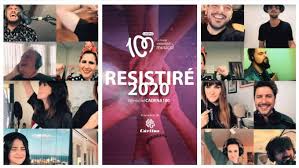 “Resistiré” Cuando pierda (ex : perder / perdre) todas las partidasCuando duerma (…)con la soledadCuando se me cierren (…)las salidasY la noche no me deje (…)en pazCuando sienta (…)miedo del silencioCuando cueste (…)mantenerme en pieCuando se rebelen(…) los recuerdosY me pongan (…)contra la paredResistiré, erguido frente a todoMe volveré de hierro para endurecer la pielY aunque los vientos de la vida soplen (…)fuerteSoy como el junco que se doblaPero siempre sigue en pieResistiré, para seguir viviendoSoportaré los golpes y jamás me rendiréY aunque los sueños se me rompan (…)en pedazosResistiré, resistiréCuando el mundo pierda (…)toda magiaCuando mi enemigo sea (…)yoCuando me apuñale (…)la nostalgiaY no reconozca (…)ni mi vozCuando me amenace (…)la locuraCuando en mi moneda salga(…) cruzCuando el diablo pase (…)la facturaO si alguna vez me faltas túResistiré, erguido frente a todoMe volveré de hierro para endurecer la pielY aunque los vientos de la vida soplen (…)fuerteSoy como el junco que se doblaPero siempre sigue en pieResistiré, para seguir viviendoSoportaré los golpes y jamás me rendiréY aunque los sueños se me rompan(…) en pedazosResistiré, resistiré…Clase :                   Nombre : 			Apellido :			Lis les paroles de la chanson et fais une liste des mots de vocabulaire que tu ne connaissais pas puis traduis-les en français.Repère tous les subjonctifs surlignés en jaune et donne leur infinitif et sa traduction en français. Fais la même chose avec tous les verbes au futur en utilisant une autre couleur.Sur le même modèle conjugue les verbes entre parenthèses et complète.Cuando (poder - nosotros)................................salir a la calle, (hacer)...........................deporte. Cuando el confinamiento (acabarse)............................, (ser -nosotros).......................felices.Cuando (Salir - yo) ...............................de casa, (visitar) ........................a mis abuelos.Cuando el virus (desaparecer)...............................................(saltar)............................de alegría.Cuando (volver-nosotros) ......................................al instituto, (poder).........................ver a los amigos.